Прием граждан председателем Общественного совета при ОМВД России    по Можайскому району19 марта 2018 года с 16:00 до 18:00 часов в Отделе МВД России по     Можайскому району будет осуществлять прием граждан        председатель Общественного совета при ОМВД России                                   по Можайскому району                          Пащенко Александр Владимирович.Прием будет проводиться по адресу:              Московская область, г. Можайск, ул. Коммунистическая, д. 57,каб. № 313.     Предварительная запись по телефону: 8-496-382-13-31.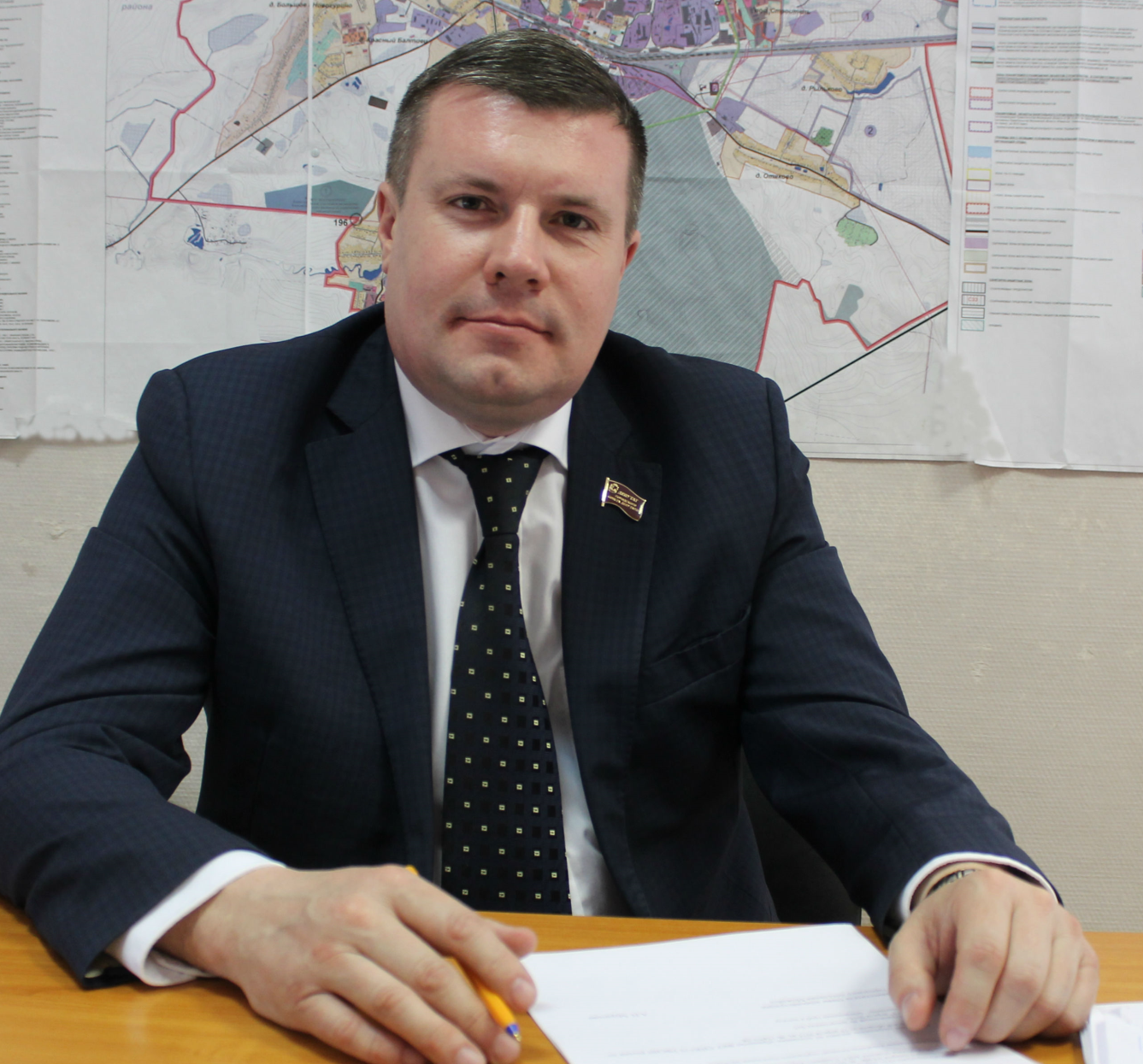 